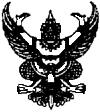 ประกาศองค์การบริหารส่วนตำบลบัวใหญ่เรื่อง นโยบายเกี่ยวกับความโปร่งใสและตรวจสอบได้....................................................................เพื่อเป็นไปตามรัฐธรรมนูญแห่งราชอาณาจักรไทย พ.ศ. ๒๕๕๐  พระราชบัญญัติข้อมูลข่าวสารของส่วนราชการ พ.ศ. ๒๕๔๐ รวมทั้งให้สอดคล้องกับแผนการบริหารราชการแผ่นดิน พ.ศ. ๒๕๕๑-๒๕๕๗ นโยบายที่ ๘ นโยบายการบริหารจัดการที่ดีที่กำหนดให้เสริมสร้างมาตรฐานด้านคุณธรรม จริยธรรม ให้แก่ข้าราชการและเจ้าหน้าที่ของรัฐและพัฒนาความโปร่งใสในการปฏิบัติงานของหน่วยงานภาครัฐ พร้อมทั้งป้องกันและปราบปรามการทุจริตและประพฤติมิชอบของข้าราชการและเจ้าหน้าที่ของรัฐอย่างจริงจังเพื่อให้ภาคราชการเป็นที่เชื่อถือไว้วางในแก่ประชาชน		องค์การบริหารส่วนตำบลบัวใหญ่ จึงได้กำหนดนโยบายเกี่ยวกับความโปร่งใสตรวจสอบได้ เพื่อเป็นมาตรฐานและแนวทางในการปฏิบัติ รวมทั้งเป็นค่านิยมร่วมสำหรับองค์กรและบุคลากรทุกคนที่พึงยึดเป็นแนวทางในการปฏิบัติควบคู่กับ กฎ ระเบียบ ข้อบังคับอื่นๆ ดังนี้		๑. มีการเผยแพร่ข้อมูลแผนงาน/โครงการ และงบประมาณที่ได้รับอนุมัติจัดสรรให้หน่วยงานต่างๆ ได้รับทราบโดยทั่วกัน		๒. เร่งรัด ติดตาม ตรวจสอบผลการดำเนินงานโครงการ/กิจกรรมที่ได้รับอนุมัติจัดสรรให้เป็นไปตามแผนการดำเนินงานที่ขออนุมัติอย่างเคร่งครัด โดยรายงานผลให้ผู้บังคับบัญชาทราบ และเผยแพร่ให้หน่วยงานที่เกี่ยวข้องทราบด้วย		๓. มุ่งเน้นให้บริการด้านความโปร่งใส่ มีมาตรฐานและคำนึงถึงสิทธิของข้าราชการและบุคลากรอย่างเป็นธรรมและเสมอภาค		๔. มุ่งมั่นเสรอมสร้างสมรรถนะของบุคลากรองค์การบริหารส่วนตำบลบัวใหญ่ให้ปฎิบัติอย่างมีประสิทธิภาพ โดยเน้นการจัดเวทีความรู้การแลกเปลี่ยนเรียนรู้ การสร้างความสามัคคี และสร้างความสัมพันธ์อันดีภายในองค์กร		๕. เปิดเผยข้อมูลข่าวสารที่เกี่ยวกับการดำเนินงานที่มีผลกระทบต่อประชาชนให้ผู้มีส่วนได้เสีย หรือสาธารณชนทราบ		๖. ส่งเสริมการมีส่วนร่วมโดยเปิดโอกาสให้ประชาชนหรือผู้มีส่วนเกี่ยวข้องเข้ามามีบทบาทในการตัดสินใจดำเนินงานและมีส่วนร่วมในการควบคุมการปฏิบัติงานขององค์การบริหารส่วนตำบลบัวใหญ่ผ่านกระบวนการตรวจสอบและเรียกร้องในกรณีที่เกิดความสงสัยในกระบวนการดำเนินงานของรัฐ		จึงประกาศให้ทราบโดยทั่วกัน			ประกาศ ณ วันที่  ๑  ตุลาคม  พ.ศ. ๒๕๕๖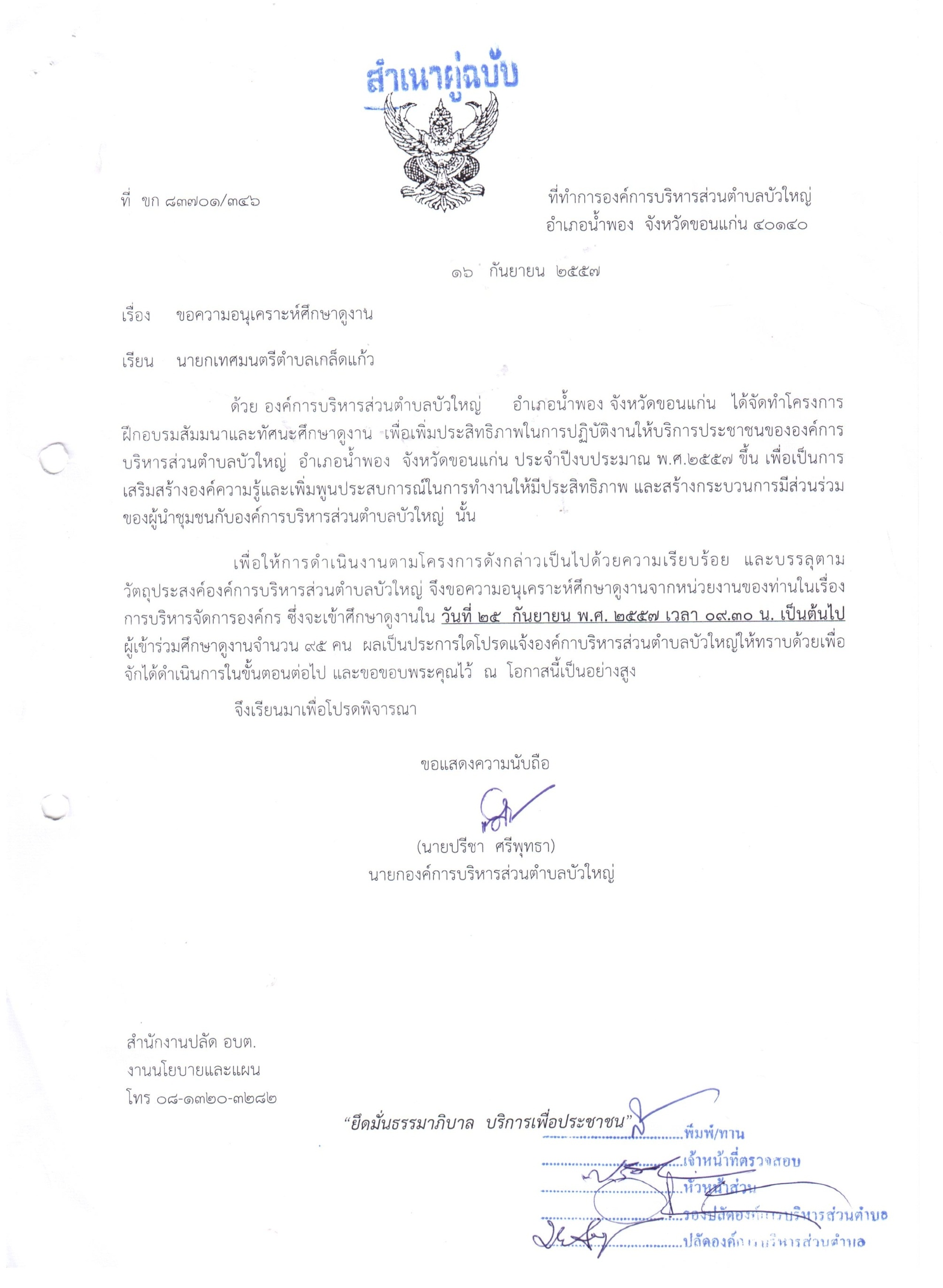 (นายปรีชา  ศรีพุทธา) นายกองค์การบริหารส่วนตำบลบัวใหญ่ประกาศองค์การบริหารส่วนตำบลบัวใหญ่เรื่อง นโยบายเกี่ยวกับความโปร่งใสและตรวจสอบได้....................................................................เพื่อเป็นไปตามรัฐธรรมนูญแห่งราชอาณาจักรไทย พ.ศ. ๒๕๕๐  พระราชบัญญัติข้อมูลข่าวสารของส่วนราชการ พ.ศ. ๒๕๔๐ รวมทั้งให้สอดคล้องกับแผนการบริหารราชการแผ่นดิน พ.ศ. ๒๕๕๑-๒๕๕๗ นโยบายที่ ๘ นโยบายการบริหารจัดการที่ดีที่กำหนดให้เสริมสร้างมาตรฐานด้านคุณธรรม จริยธรรม ให้แก่ข้าราชการและเจ้าหน้าที่ของรัฐและพัฒนาความโปร่งใสในการปฏิบัติงานของหน่วยงานภาครัฐ พร้อมทั้งป้องกันและปราบปรามการทุจริตและประพฤติมิชอบของข้าราชการและเจ้าหน้าที่ของรัฐอย่างจริงจังเพื่อให้ภาคราชการเป็นที่เชื่อถือไว้วางในแก่ประชาชน		องค์การบริหารส่วนตำบลบัวใหญ่ จึงได้กำหนดนโยบายเกี่ยวกับความโปร่งใสตรวจสอบได้ เพื่อเป็นมาตรฐานและแนวทางในการปฏิบัติ รวมทั้งเป็นค่านิยมร่วมสำหรับองค์กรและบุคลากรทุกคนที่พึงยึดเป็นแนวทางในการปฏิบัติควบคู่กับ กฎ ระเบียบ ข้อบังคับอื่นๆ ดังนี้		๑. มีการเผยแพร่ข้อมูลแผนงาน/โครงการ และงบประมาณที่ได้รับอนุมัติจัดสรรให้หน่วยงานต่างๆ ได้รับทราบโดยทั่วกัน		๒. เร่งรัด ติดตาม ตรวจสอบผลการดำเนินงานโครงการ/กิจกรรมที่ได้รับอนุมัติจัดสรรให้เป็นไปตามแผนการดำเนินงานที่ขออนุมัติอย่างเคร่งครัด โดยรายงานผลให้ผู้บังคับบัญชาทราบ และเผยแพร่ให้หน่วยงานที่เกี่ยวข้องทราบด้วย		๓. มุ่งเน้นให้บริการด้านความโปร่งใส่ มีมาตรฐานและคำนึงถึงสิทธิของข้าราชการและบุคลากรอย่างเป็นธรรมและเสมอภาค		๔. มุ่งมั่นเสรอมสร้างสมรรถนะของบุคลากรองค์การบริหารส่วนตำบลบัวใหญ่ให้ปฎิบัติอย่างมีประสิทธิภาพ โดยเน้นการจัดเวทีความรู้การแลกเปลี่ยนเรียนรู้ การสร้างความสามัคคี และสร้างความสัมพันธ์อันดีภายในองค์กร		๕. เปิดเผยข้อมูลข่าวสารที่เกี่ยวกับการดำเนินงานที่มีผลกระทบต่อประชาชนให้ผู้มีส่วนได้เสีย หรือสาธารณชนทราบ		๖. ส่งเสริมการมีส่วนร่วมโดยเปิดโอกาสให้ประชาชนหรือผู้มีส่วนเกี่ยวข้องเข้ามามีบทบาทในการตัดสินใจดำเนินงานและมีส่วนร่วมในการควบคุมการปฏิบัติงานขององค์การบริหารส่วนตำบลบัวใหญ่ผ่านกระบวนการตรวจสอบและเรียกร้องในกรณีที่เกิดความสงสัยในกระบวนการดำเนินงานของรัฐ		จึงประกาศให้ทราบโดยทั่วกัน			ประกาศ ณ วันที่  ๑  ตุลาคม  พ.ศ. ๒๕๕๗(นายปรีชา  ศรีพุทธา) นายกองค์การบริหารส่วนตำบลบัวใหญ่